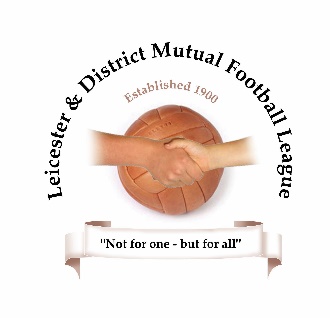 Role Description and ResponsibilitiesPosition - CHAIRMANKey Responsibilities:Figurehead of LeagueRepresent League at CFA/Council meetingsOfficer Support and Recruitment of new Committee membersEnsure League fulfils its responsibilities to safeguarding children.Interview new clubsLiaise with the General Secretary to set meeting agendas and confirm minutes.Being actively involved in creating and following a League development plan.Taking responsibility for personal conflicts of interest and declaring, recording and managing these appropriately.Average hours per month: 3 hoursResources required to undertake role:League/CFA HandbooksAwareness of FA/CFA/League priorities and statutory requirements to provide Mini-SoccerLinks: League Officers/County FA/Other Youth LeaguesAssistance needed: depends on experience